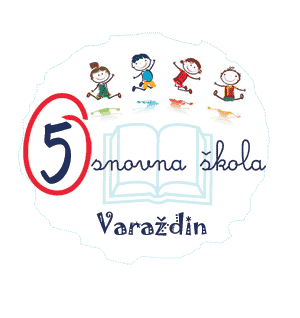 Republika HrvatskaVaraždinska županijaGRAD VARAŻD INV. OSNOVNA ŠKOLA VARAŽDINVATROGASNA ULICA 542000 VARAŽDINPREDMET: Obrazloženje izvršenja programa iz posebnog djelaProračuna Grada Varaždina za razdoblje 01. 01. – 30.06. 2023. godineDJELOKRUG RADA V. osnovna škola Varaždin je ustanova koja pruža osnovno obrazovanje učenicima od 1. do 8. razreda. Nastava je organizirana u jednoj smjeni. Nastava se odvija u oblicima: redovna, izborna, dodatna  i dopunska, a izvodi se prema  nastavnim planovima i programima koje je donijelo Ministarstvo znanosti i obrazovanja, prema Godišnjem planu i programu rada i Školskom kurikulumu za školsku godinu 2022./2023. U školsku godinu 2022./2023. upisano je ukupno 242 učenika u 16 razrednih odjela.Novim Zakonom o proračunu (NN 144/21) koji je stupio na snagu 1. siječnja 2022. godine propisan je novi sadržaj polugodišnjeg i godišnjeg izvještaja o izvršenju proračuna i financijskog plana proračunskih i izvanproračunskih korisnika.  Pravilnikom o polugodišnjem i godišnjem izvještaju o izvršenju proračuna (NN 24/13, 102/17, 01/20 i 147/20) propisana je obveza sastavljanja i podnošenja polugodišnjeg izvještaja o izvršenju proračuna na donošenje predstavničkom tijelu. Pravilnikom o polugodišnjem i godišnjem izvještaju o izvršenju proračuna propisan je sadržaj i oblik izvještaja.Godišnji izvještaj o izvršenju proračuna sadrži:  Opći dio proračuna za razdoblje 01.01. - 30.06.2023. godinePosebni dio proračuna za razdoblje 01.01. - 30.06.2023. godineObrazloženje izvršenja programa za razdoblje od 01.01. - 30.06.2023. godine.OBRAZLOŽENJERazdjel: 44 UPRAVNI ODJEL ZA DRUŠTVENE DJELATNOSTIGlava: 44-41 OSNOVNO ŠKOLSTVOUprava: 5305 V. OSNOVNA ŠKOLA VARAŽDINPROGRAMI: Program 08-Sufinanciranje projekata EU-društvene djelatnosti provodi se kroz projekte i u okviru planiranih financijskih sredstava navedenih u tablici niže: Projekt: 080020 SPAS VIOpis: Grad Varaždin je nositelj ovog projekta u sklopu kojeg su osigurana bespovratna sredstva za osiguranje školske prehrane za djecu u riziku od siromaštva. Obuhvaćeno je  54 učenika  za školsku užinu i 10 učenika za ručak.Cilj: Cilj projekta je ublažavanje najgorih oblika dječjeg siromaštva, pružanjem nefinancijske pomoći učenicima u siromaštvu ili u riziku od siromaštva i to u vidu podjele hrane. Izvor financiranja: 1- Opći prihodi i primiciSredstva iz EU i nacionalnih fondova za projekte – izvor 14Zakonske i druge pravne osnove za provođenje projekta: : Ugovor o dodjeli bespovratnih sredstava za projekte koji se financiraju iz Fonda europske pomoći za najpotrebitije 2014. – 2020. – Osiguravanje školske prehrane za djecu u riziku od siromaštva (školska godina 2022./2023) (Kodni broj:FD.01.1.1.10.0020); Odluka o kriterijima i načinu financiranja, odnosno sufinanciranja troškova prehrane za učenike osnovnih škola za drugo polugodište školske godine 2022./2023 (NN 15/2022).Projekt: 0800021, PONOS III - Pomoćnika u Nastavi-Osigurajmo  učenicima s teškoćama razvoju Opis: Grad Varaždin je nositelj ovog projekta. U sklopu ovog projekta zaposlena su 3 pomoćnika u nastavi za školsku godinu 2022./2023.  kao pomoć za 3 djece s teškoćama u razvoju. U studenom 2022. godine ispisao se učenik s teškoćama u razvoju, tako da je od prosinca 2022. godine zaposleno 2  pomoćnika u nastavi. Cilj: Osigurati  podršku učenicima s teškoćama u odgojno-obrazovnim institucijama u savladavanju obrazovnih i osobnih zadaća, kako bi se osigurali uvjeti za  unaprjeđenje  njihovih obrazovnih postignuća, uspješniju socijalizaciju, emocionalno funkcioniranje te model inkluzije u zajednici na području Grada Varaždina. Izvor financiranja: 1- Opći prihodi i primiciSredstva iz EU i nacionalnih fondova za projekte – izvor 14Opći prihodi i primici – izvor 11Pomoći iz državnog proračuna – izvor 21Zakonske i druge pravne osnove za provođenje projekta:  Ugovor o dodjeli bespovratnih sredstava za projekte koji se financiraju iz Europskog socijalnog fonda u financijskom razdoblju 2014.-2020. (UP.03.2.1.07.0042); Zaključak Grada Varaždina o dodatnom sufinanciranju projekta „PONOS III-Pomoćnika u Nastavi-Osigurajmo učenicima s teškoćama u razvoju III (KLASA: 602-02/22-01/33; URBROJ: 2186-1-07-01/6-22-39);  Zaključak Grada Varaždina o financiranju nagrade za radne rezultate pomoćnicima u nastavi i stručnim komunikacijskim posrednicima zaposlenima u sklopu projekta „PONOS III-Pomoćnika u Nastavi-Osigurajmo učenicima s teškoćama u razvoju III“(KLASA: 602-02/22-01/33; URBROJ: 2186-1-07/01/6-22-60).Projekt: 0800023, PONOS IV - Pomoćnika u Nastavi-Osigurajmo  učenicima s teškoćama razvoju Opis: Grad Varaždin je nositelj ovog projekta koji je planiran za školsku godinu 2023./2024. Cilj: Osigurati  podršku učenicima s teškoćama u odgojno-obrazovnim institucijama u savladavanju obrazovnih i osobnih zadaća, kako bi se osigurali uvjeti za  unaprjeđenje  njihovih obrazovnih postignuća, uspješniju socijalizaciju, emocionalno funkcioniranje te model inkluzije u zajednici na području Grada Varaždina. Izvor financiranja: 1- Opći prihodi i primiciSredstva iz EU i nacionalnih fondova za projekte – izvor 14Program 51 - Plaće i materijalna prava djelatnika OŠ provodi se kroz aktivnosti i u okviru planiranih financijskih sredstava navedenih u tablici niže: AKTIVNOST: 510001 PLAĆE ZA DJELATNIKE OSNOVNIH ŠKOLA IZ DRŽAVNOG PRORAČUNAOpis: Plaće djelatnika zaposlenih u školi, materijalna prava koja ostvaruju (jubilarne nagrade, otpremnine, pomoći, regres, božićnica, dar djeci), naknade troškova prijevoza na posao i s posla, naknada zbog nezapošljavanja potrebne kvote invalida -  financirano od strane Ministarstva znanosti i obrazovanja. Cilj: Kroz ispunjenje temeljnih prava djelatnika zajamčenih kolektivnim ugovorima (plaće i ostala materijalna prava), osigurava motiviranost djelatnika, a time i redovno i kvalitetno osnovno obrazovanje djece.Izvor financiranja: 2- Pomoći iz proračunaPomoći iz državnog proračuna – izvor 21Zakonske i druge pravne osnove za provođenje projekta: Zakon o odgoju i obrazovanju u osnovnoj i srednjoj školi („Narodne Novine“ broj 87/08., 86/09., 92/10., 105/10, 90/11., 5/12., 16/12., 86/12, 126/12., 94/13., 152/14., 07/17., 68/18., 98/19., 64/20., 151/22.); Temeljni kolektivni ugovor za službenike i namještenike u javnim službama; Kolektivni ugovor za zaposlenike u osnovnoškolskim ustanovama.Program 54-Financiranje zakonskog standarda u školama provodi se kroz aktivnosti i u okviru planiranih financijskih sredstava navedenih u tablici niže: AKTIVNOST 540001 FINANCIRANJE MATERIJALNIH RASHODA Opis: Od 2002.g. Odlukom Vlade RH prenijeta su osnivačka prava nad osnovnim školama na Grad Varaždin. Time je i preuzeta obveza financiranja decentraliziranih funkcija osnovnog školstva. Decentralizirane  funkcije odnose se na materijalne i financijske rashode škole te za rashode za nabavu proizvedene dugotrajne imovine i dodatna ulaganja na nefinancijskoj imovini, a to su: službena putovanja, stručno usavršavanje zaposlenika, uredski materijal, materijal i sirovine, energija, materijal i dijelovi za tekuće i investicijsko održavanje, sitni inventar, službena, radna i zaštitna odjeća i obuća, usluge tekućeg i investicijskog održavanja, usluge promidžbe i informiranja, usluge telefona, pošte i prijevoza, komunalne usluge, zakupnine i najamnine, zdravstvene i veterinarske usluge, intelektualne usluge, računalne usluge, ostale usluge, premije osiguranja, reprezentacija, članarine i norme, pristojbe i naknade, ostali nespomenuti rashodi poslovanja, bankarske usluge, zatezne kamate. Cilj: Osiguravanje minimalnog standarda škole za nesmetano odvijanje svih aktivnosti u sklopu škole. Izvor financiranja: 1 - Opći prihodi i primiciDecentralizacija školstvo  – izvor 12AKTIVNOST 540003 ODRŽAVANJE I OPREMANJE OŠ Opis: Održavanje i opremanja škole kroz kapitalna ulaganja prema potrebama škole. Cilj: Osiguravanje minimalnog standarda škole za nesmetano odvijanje svih aktivnosti u sklopu škole. Izvor financiranja: 1- Opći prihodi i primiciDecentralizacija školstvo  – izvor 12Zakonske i druge pravne osnove za provođenje projekta: Zakon o odgoju i obrazovanju u osnovnoj i srednjoj školi („Narodne Novine“ broj 87/08., 86/09., 92/10., 105/10, 90/11., 5/12., 16/12., 86/12, 126/12., 94/13., 152/14., 07/17., 68/18., 98/19., 64/20., 151/22.); Zakon o ustanovama (Narodne Novine broj  76/93., 29/97., 47/99., 35/08.,127/19);  Državni pedagoški standard osnovnoškolskog sustava odgoja i obrazovanja („Narodne novine“ broj 63/08, 90/10); Odluka o kriterijima i mjerilima za osiguranje minimalnog standarda osnovnog školstva; Program javnih potreba u obrazovanju i znanosti od 2022. do 2024. godine („Službeni vjesnik Grada Varaždina“ broj 14/21) i Izmjene i dopune Programa javnih potreba u obrazovanju i znanosti od 2022. do 2024. („Službeni vjesnik Grada Varaždina“ broj 3/22 i 10/22).Program  55-Programi  u osnovnim školama iznad standarda  provodi se kroz aktivnosti i projekte i u okviru planiranih financijskih sredstava navedenih u tablici niže: AKTIVNOST 550001 Produženi boravakOpis: Roditeljima učenika nižih  razreda pružena  je mogućnost organiziranog boravka djeteta u školi nakon redovne  nastave uz  mogućnost  korištenja  prehrane  i izvršavanja  školskih  obveza za slijedeći dan. Za realizaciju navedenog programa planirane su 2 učiteljice. U školskoj godini 2022./2023. imamo 2 grupe sa prosječno 50 učenika.Cilj: Kvalitetno i aktivno provođenje vremena nakon redovne nastave, u sklopu kojeg se osim pisanja domaćih zadaća i učenja, organiziraju razne aktivnosti za djecu.  Izvor financiranja: 1- Opći prihodi i primici; 7 – Ostali i vlastiti prihodiOpći prihodi i primici  – izvor 11Ostali prihodi – izvor 72Zakonske i druge pravne osnove za provođenje projekta: Zaključak o provođenju programa produženog boravka učenika u osnovnim školama za školsku godinu 2022./2023. (KLASA: 602-02/22-01/34, URBROJ: 2186/01-07/1-22-9 od 23. kolovoza 2022. godine).AKTIVNOST 550008 Maturalna putovanjaOpis: U školi se organiziraju jednodnevni izleti djece preko agencija te sredstva za realizaciju istih, prikupljaju razrednici i polažu u blagajnu kako bi se platili račune za organizirane izlete. Cilj: Kvalitetno organiziranje izleta pod stručnim vodstvom.Izvor financiranja: 7 – Ostali i vlastiti prihodiOstali prihodi – izvor 72Zakonske i druge pravne osnove za provođenje projekta: Pravilnik o izvođenju izleta, ekskurzija i drugih odgojno-obrazovnih aktivnosti (NN broj 81/15).AKTIVNOST 550011 Stručno usavršavanje zaposlenikaOpis: Učitelj likovne kulture je voditelj Županijskog stručnog aktiva te sa sredstvima doznačenim od AZZO-a, organizira edukacije za učitelje likovne kulture s područja Varaždinske županije. Cilj: Dodatna edukacija učitelja kroz razne radionice, međusobna razmjena iskustava. Izvor financiranja: 2- Pomoći iz proračunaPomoći iz državnog proračuna – izvor 21Zakonske i druge pravne osnove za provođenje projekta: Odluka o imenovanju voditelja/ice Županijskog stručnog vijeća (KLASA: 023-01/20-01/0042; URBROJ: 561/1-20-732). AKTIVNOST 550013 Školske manifestacije i ostali programi Opis: U sklopu ovog programa planirano je  osiguranje učenika, police se sklapaju za svaku školsku godinu, a plaćanje police je dobrovoljno.  Isto tako, u sklopu ovog programa, planirane su donacije Hrvatskog školskog sportskog saveza. Naime, za učenike i mentore koji se plasiraju na državna natjecanja, HŠSS osigurava prijevoz te dnevnice za mentora te je navedeno planirano i realizirano u sklopu ovog programa, budući da se naši učenici gotovo svake godine plasiraju na ovakva natjecanja.Cilj: Plaćanjem police osiguranja, učenici su osigurani u slučaju nastanka bilo kakve ozljede. Što se tiče natjecanja, cilj je potaknuti što veći broj učenika na ovakve vrste natjecanja.Izvor financiranja: 2 – Pomoći iz proračuna; 3 – Donacije; 7 – Ostali i vlastiti prihodiPomoći iz državnog proračuna – izvor 21Donacije – izvor 301Vlastiti prihodi – izvor 71Ostali prihodi – izvor 72Zakonske i druge pravne osnove za provođenje projekta: Pravilnik o financiranju državnih prvenstava školskih sportskih društava Republike Hrvatske u školskoj godini 2022./2023.AKTIVNOST 550014 Održavanje objekata osnovnih školaOpis: Cijena električne energije i plina i dalje je vrlo visoko, pa je u sklopu ovog programa bilo potrebno osigurati dodatna sredstva za plaćanje računa za plin i električnu energiju. Također, prilikom elektroenergetske obnove škole, škola je opremljena rekuperatorima koje je potrebno redovito održavati pa je za potrebe servisa rekuperatora osigurano dodatnih 19.320,00 eura. Također, u sklopu programa planirana su sredstva za tekuće investicijsko održavanje iz donacija te iz vlastitih prihoda, kao i za  uređenje parkirališta za djelatnike.Cilj:  Osiguravanje dodatnih sredstava za osiguranje standarda škole za nesmetano odvijanje svih aktivnosti u sklopu škole.Izvor financiranja: 1- Opći prihodi i primici; 3 – Donacije; 7 – Ostali i vlastiti prihodiOpći prihodi i primici  – izvor 11Donacije – izvor 301Vlastiti prihodi – izvor 71AKTIVNOST 550020 Dodatne i dopunske aktivnostiOpis: U sklopu aktivnosti obuhvaćene su dnevnice za jednodnevne izlete,  terensku nastavu, ekskurzije te druge aktivnosti u skladu sa Pravilnikom Ministarstva znanosti i obrazovanja Isto tako, u sklopu ovog programa osigurana su dodatna sredstva za  sistematske preglede djelatnika, kako bi se svim djelatnicima osigurali sistematski pregledi u skladu sa Kolektivnim ugovorom. Također, obuhvaćena su sredstva za natjecanja na županijskoj razini – organizacija natjecanja, naknade članovima povjerenstva te nagrade uspješnim mentorima u skladu Vremenikom natjecanja, susreta i smotri u RH.Cilj: Omogućavanje kvalitetnog izvođenja nastave i natjecanja. Izvor financiranja: 1- Opći prihodi i primici; 2 – PomoćiOpći prihodi i primici  – izvor 11Pomoći iz državnog proračuna – izvor 21Pomoći iz županijskog proračuna – izvor 22Zakonske i druge pravne osnove za provođenje projekta:  Pravilnik o izvođenju izleta, ekskurzija i drugih odgojno-obrazovnih aktivnosti izvan škole (NN 67/2014, 81/2015, 53/2021); Vremenik natjecanja u školskoj godini 2022./2023.; Odluka o kriterijima financiranja među/županijskih natjecanja, susreta i smotri učenika osnovnih i srednjih škola s područja Varaždinske županije u školskoj godini 2022./2023. (KLASA: 602-08/22-01/26, URBROJ: 2186-02/1-23-123); Temeljni kolektivni ugovor za službenike i namještenike u javnim službama; Kolektivni ugovor za zaposlenike u osnovnoškolskim ustanovama.AKTIVNOST 550024 Školski medni danOpis: Projekt Školski medeni dan financiran od strane Agencije za plaćanje u poljoprivredi, ribarstvu i ruralnom razvoju radi povećanja unosa meda u prehranu djece, organiziran za djecu prvih razreda.Cilj: Podizanje svijesti o značaju zdrave prehrane.Izvor financiranja: 2 – Pomoći Pomoći iz državnog proračuna – izvor 21Zakonske i druge pravne osnove za provođenje projekta:  Pravilnik o provedbi programa Školski medni dan s hrvatskih pčelinjaka (NN 79/2022).AKTIVNOST 550025 Školsko mlijekoOpis: Projekt Školska shema financiran od Agencije za plaćanje u poljoprivredi, ribarstvu i ruralnom razvoju radi povećanja unosa mlijeka i mliječnih proizvoda u prehranu djece. Sudjeluju svi učenici škole,  242 učenika u školskoj godini 2022./2023.Cilj: Podizanje svijesti o značaju zdrave prehrane.Izvor financiranja: 2 – Pomoći Pomoći iz državnog proračuna – izvor 21Zakonske i druge pravne osnove za provođenje projekta:  Pravilnik o školskoj shemi voća i povrća te mlijeka i mliječnih proizvoda ( NN 98/2019, 99/2020, 13/2020); Zaključak o iskazu interesa Grada Varaždina kao osnivača OŠ Grada Varaždina za sudjelovanje u Školskoj shemi voća i povrća te mlijeka i mliječnih proizvoda u šk. godini 2022/2023. (KLASA: 602-02/22-01/41, URBROJ: 2186-1-07-01/6-22-11 od 16. rujna 2022); Odluka Agencije za plaćanja u poljoprivredi, ribarstvu i ruralnom razvoju o odobrenju Grada Varaždina kao podnositelja zahtjeva za mjeru Distribucija i/ili isporuka voća i povrća i/ili mlijeka i mliječnih proizvoda za 2022./2023. (KLASA: 320-01/22-08-05-05/0039, URBROJ: 343-1202/01-22-002 od 14 listopada 2022.); Ugovor o provedbi Školske sheme mlijeka i mliječnih proizvoda u školskoj godini 2022./2023. (KLASA: 602-02/22-01/41; URBROJ; 2186-1-07-01/6-22-21 od 7. studenoga 2022. godineAKTIVNOST 550031 Pilot projekt „E-škole“Opis: Pilot projekt „E-škole“ – jačanje kapaciteta osnovnoškolskog i srednjoškolskog obrazovnog sustava. Obveza grada Varaždina je osiguravati potrebnu razinu funkcionalnosti opreme i usluga dobivenih kroz projekt „-E-škole“.Cilj: Razviti sustav digitalnih škola uz uporabu informacijske i komunikacijske tehnologije. Izvor financiranja: 1- Opći prihodi i primiciOpći prihodi i primici  – izvor 11AKTIVNOST 550035 Opremanje osnovnih školaOpis: Nabava potrebne opreme za nesmetano odvijanje aktivnosti u školi, kroz različite izvore. Cilj: Osigurati kvalitetnu opremu za izvođenje nastave. Izvor financiranja: 2 - Pomoći; 3 – Donacije; 7 – Ostali i vlastiti prihodiPomoći iz državnog proračuna – izvor 21Donacije – izvor 301Vlastiti prihodi – izvor 71Ostali prihodi – izvor 72AKTIVNOST 550038 Drugi obrazovni materijali za učenike OŠOpis: Osim udžbenika, u osnovnoj školi mogu biti u uporabi i nastavna sredstva koja pomažu u ostvarivanju pojedinih odgojno-obrazovnih ishoda predmetnim kurikulumom kao i očekivanja medu predmetnih tema, potiču interakciju učenik-učenik i/ili učenik-sadržaj te istraživački i/ili grupni rad. Grad Varaždin sufinancirat će druge obrazovne materijale /radne bilježnice za obvezne predmete i komplete za  tehničku  kulturu  za šk. god. 2022/2023.Cilj: Osiguravanje kvalitetnog održavanja nastave uporabom dodatnih materijala za izvođenje nastave. Izvor financiranja: 1- Opći prihodi i primiciOpći prihodi i primici  – izvor 11Zakonske i druge pravne osnove za provođenje projekta:  Zaključak o sufinanciranju drugih obrazovnih materijala za učenike osnovnih škola s područja Grada Varaždina za školsku godinu 2023./2024. (KLASA:602-02/23-01/12, URBROJ:2186-1-07/1-23-1 od 21. lipnja 2023.).AKTIVNOST 550039 Udžbenici za učenike OŠOpis: U školskoj godini 2023./2024., sukladno Zakonu o udžbenicima i drugim obrazovnim materijalima za osnovnu školu, sredstva za nabavu udžbenika za redovne i izborne predmete za sve učenike osiguravaju se iz Državnog proračuna.Cilj: Osiguravanje kvalitetnog održavanja nastave uporabom udžbenika.Izvor financiranja: 2 – Pomoći, 7 – Ostali i vlastiti prihodiPomoći iz državnog proračuna – izvor 21Ostali prihodi – izvor 72Zakonske i druge pravne osnove za provođenje projekta:  Zakon o udžbenicima i drugim obrazovnim materijalima za osnovnu i srednju školu (NN 116/2018, 85/22); Uredbo o izmjeni i dopuni Zakona o udžbenicima i drugim obrazovnim materijalima za osnovnu i srednju školu (NN  85/2022.).AKTIVNOST 550048 Projekt „Higijenski ulošci u školama“Opis: Projekt kojim su na temelju Odluke Ministarstva rada, mirovinskog sustava, obitelji i socijalne politike Republike Hrvatske, osnivačima doznačena sredstva za opskrbu školskih ustanova besplatnim zalihama menstrualnim zalihama menstrualnih higijenskih potrepština. Cilj: Opskrba svih djevojčica škole zalihama menstrualnih higijenskih potrepština.Izvor financiranja: 2 – Pomoći, 7 – Ostali i vlastiti prihodiPomoći iz državnog proračuna – izvor 21Zakonske i druge pravne osnove za provođenje projekta:  Odluka o kriterijima i načinu dodjele sredstava radi opskrbe školskih ustanova i skloništa za žene žrtve nasilja besplatnim zalihama menstrualnih higijenskih potrepština (KLASA:011-02/23-01/03, URBROJ: 524-08-04/1-23-2 od 2. veljače 2023. godine); Zaključak o rasporedu sredstava radi opskrbe školskih ustanova besplatnim zalihama menstrualnih higijenskih potrepština (KLASA: 602-08/23-01/4, URBROJ: 2186-02/1-23-5 od 17. svibnja 2023. godine): Zaključak grada Varaždina o raspodjeli sredstava radi opskrbe osnovnih škola kojima je osnivač grad Varaždin besplatnim zalihama menstrualnih higijenskih potrepština (KLASA: 602-02/23-01/8, URBROJ: 2186-1-07/1-23-2 od 2. lipnja 2023. godine).AKTIVNOST 550052 Psiholozi u osnovnim školamaOpis: Nova aktivnost od svibnja 2022. godine kojom se u školama zapošljavaju psiholozi čiju plaću financira grad Varaždin.Cilj: Osiguranje dodatne podrške učenicima.Izvor financiranja: 1- Opći prihodi i primiciOpći prihodi i primici  – izvor 11Zakonske i druge pravne osnove za provođenje projekta:  Zaključak o provođenju aktivnosti Psiholozi u osnovnim školama za školsku godinu 2022./2023. (KLASA: 602-02/22-01/38, URBROJ: 2186-1-07-01/4-22-1 od 16. kolovoza 2022. godine); Zaključak o izmjeni Zaključka o provođenju aktivnosti Psiholozi u osnovnim školama za školsku godinu 2022./2023. (KLASA: 602-02/22-01/38, 2186-1-07-01/6-23-36); AKTIVNOST 550055 Besplatni topli obrokOpis: Vlada Republike Hrvatske donijela je odluku prema kojoj se od siječnja 2023. godine podmiruju troškovi prehrane za svakog učenika osnovne škole uključenog u školsku prehranu.Cilj: Osigurati besplatnu i kvalitetnu prehranu svih učenika u školi.Izvor financiranja: 2 – PomoćiPomoći iz državnog proračuna – izvor 21Zakonske i druge pravne osnove za provođenje projekta:  Odluka o kriterijima i načinu financiranja, odnosno sufinanciranja troškova prehrane za učenike osnovnih škola za drugo polugodište školske godine 2022./2023. (NN 156/2022).ZAKONSKE I DRUGE PODLOGE NA KOJIMA SE ZASNIVA PROGRAM RADA ŠKOLE- Zakon o odgoju i obrazovanju u osnovnoj i srednjoj školi („Narodne Novine“ broj 87/08., 86/09., 92/10., 105/10, 90/11., 5/12., 16/12., 86/12, 126/12., 94/13., 152/14., 07/17., 68/18., 98/19., 64/20., 151/22.),-  Zakon o ustanovama ( Narodne Novine broj  76/93., 29/97., 47/99., 35/08.,127/19),- Zakon o proračunu ( NN 87/08.,136/12. i 15/15.), Pravilnik o proračunskim klasifikacijama („Narodne novine“ broj 26/10. i 120/13, 01/20) i Pravilnik o proračunskom računovodstvu i računskom planu „Narodne novine“ broj 124/14.),- Zakon o Vladi Republike Hrvatske (»Narodne novine«, br. 150/11., 119/14., 93/16. i 116/18.),- Godišnji plan i program za školsku  2022./2023. godinu (KLASA: 007-04/22-02/20 URBROJ: 2186-100-22-3) od 06. listopada 2022. godine,-  Školski kurikul  za školsku godinu  2022. /2023. (KLASA: 007-04/22-02/20 URBROJ: 2186-100-22-2) od 06. listopada 2022. godine,Ravnateljica:Nikolina Kovačić, prof.____________________Predsjednica Školskog odbora:Gordana Vaupotić____________________PRILOZI:Opći dio proračuna za razdoblje 01.01. - 30.06.2023. godinePosebni dio proračuna za razdoblje 01.01. - 30.06.2023. godineAktivnost/projektPlan 2023.Izvršenje 2023. IndexTP: 080020 SPAS VI6.750,00 /50.857,88 4.512,86/ 34.002,1466,86%TP:080021 Ponos III -Pomoćnika u Nastavi-Osigurajmo učenicima s teškoćama u nastavi8.535,00/64.306,966.507,93/49.034,0076,25%TP:0800023 Ponos IV -Pomoćnika u Nastavi-Osigurajmo učenicima s teškoćama u nastavi6.200,00/46.713,900,00/0,000,00 %Pokazatelj uspješnostiOpisPolazna vrijednostCiljana vrijednostBroj učenika koji ostvaruju pravo na nefinancijsku pomoć – podjelu hranePovećanje broja djece koja ostvaruju pravo na pomoć5470Pokazatelj uspješnostiOpisPolazna vrijednostCiljana vrijednostBroj zaposlenih pomoćnika u nastaviSukladno broju djece s teškoćama, potrebno je zaposliti odgovarajući broj pomoćnika u nastavi22Pokazatelj uspješnostiOpisPolazna vrijednostCiljana vrijednostBroj zaposlenih pomoćnika u nastaviSukladno broju djece s teškoćama, potrebno je zaposliti odgovarajući broj pomoćnika u nastavi22Aktivnost/projektPlan 2023.Izvršenje 2023. IndexA: 510001 Plaće za djelatnike osnovnih  škola iz državnog proračuna810.000,00/6.102.945,00397.242,12/2.993.020,75 49,04%Pokazatelj uspješnostiOpisPolazna vrijednostCiljana vrijednostBroj zaposlenih djelatnika u školiPovećanjem broja djece upisane u školu, postojale bi i dodatne potrebe za djelatnicima4445Aktivnost/projektPlan 2023.Izvršenje 2023. IndexA:540001 Financiranje materijalnih rashoda54.000,00/406.863,0029.867,78/225.038,7955,31%A: 540003 Održavanje I opremanje OŠ6.000,00/45.207,00 498,75 /3.757,83 8,31%Pokazatelj uspješnostiOpisPolazna vrijednostCiljana vrijednostBroj djece upisane u školu, broj razrednih odjelaSukladno Odluci o kriterijima, mjerilima i načinu financiranja decentraliziranih funkcija, jedan od kriterija za određivanje iznosa za financiranje rashoda, je i broj učenika te broj razrednih odjela. Stoga se teži povećavanju broja učenika, kako bi se osigurala i dodatna financijska sredstva.242250Pokazatelj uspješnostiOpisPolazna vrijednostCiljana vrijednostBroj djece upisane u školu, broj razrednih odjelaSukladno Odluci o kriterijima, mjerilima i načinu financiranja decentraliziranih funkcija, jedan od kriterija za određivanje iznosa za financiranje rashoda , je i broj učenika te broj razrednih odjela. Stoga se teži povećavanju broja učenika, kako bi se osigurala i dodatna financijska sredstva.242250Aktivnost/projektPlan 2023.Izvršenje 2023. IndexA:550001 Produženi boravak83.000,00/625.363,5028.489,36/214.653,0834,32%A: 550008 Maturalna putovanja7.840,00/59.070,483.276,04/24.683,3241,79%A: 550011 Stručno usavršavanje nastavnika700,00/5.274,150,00/0,000,00%A: 550013 Školske manifestacije i ostali programi10.430,00/78.584,842.727,13/20.547,5626,15%A: 550014 Održavanje objekata osnovnih škola  45.750,00/344.703,380,00/0,000,00%A: 550020 Dodatne i dopunske aktivnosti 4.000,00/30.138,002.027,94/15.279,5150,70%TP: 550024 Školski medni dan160,00/1.205,520,00/0,000,00%TP: 550025 Školsko mlijeko960,00/7.233,12836,33/6.301,3387,12%TP: 550031 Pilot projekt „E-škole“1.330,00/10.020,89330,00/2.486,3924,81%A: 550035 Opremanje osnovnih škola9.800,00/1.300,680,00/0,000,00%TP: 550038 Drugi obrazovni materijal za učenike OŠ16.600,00/125.027,700,00/0,000,00%TP: 550039 Udžbenici za učenike osnovnih škola18.100,00/136.374,450,00/0,000,00%TP: 550048 Projekt „Higijenski ulošci u školama“0,00/0,00545,42/4.109,470,00%A: 550052 Psiholozi u osnovnim školama9.100,00/68.563,954.910,72/36.999,8253,96%A: 550055 Besplatni topli obrok58.000,00/437.001,0013.590,40/102.396,8723,43%Pokazatelj uspješnostiOpisPolazna vrijednostCiljana vrijednostBroj djece upisane u produženi boravakPovećati broj djece upisane u produženi boravak5060Pokazatelj uspješnostiOpisPolazna vrijednostCiljana vrijednostBroj djece koja sudjeluje u jednodnevnim izletima, terenskoj nastavi, maturalnim putovanjimaPovećati interes djece za sudjelovanje220242Pokazatelj uspješnostiOpisPolazna vrijednostCiljana vrijednostBoj voditelja ŽSVPovećati broj voditelja ŽSV-a12Pokazatelj uspješnostiOpisPolazna vrijednostCiljana vrijednostBroj djece zainteresirane za programe koji se provode u školiPovećati broj djece zainteresirane za školske programe200242Pokazatelj uspješnostiOpisPolazna vrijednostCiljana vrijednostKoličina ulaganja u poboljšanje uvjeta za rad.Kontinuirano ulagati u nabavu nove opreme i tekuće i investicijsko održavanje školePlanirana ulaganja u tekuće i investicijsko održavanje kao i dodatna ulaganja u imovinu.Realizacija svih projekta i aktivnosti u skladu s planiranim.Pokazatelj uspješnostiOpisPolazna vrijednostCiljana vrijednostBroj djelatnika upućenih na sistematske preglede; broj djece na natjecanjimaOsigurati dostatna sredstva za redovite sistematske preglede; povećati interes djece za natjecanja1413018150Pokazatelj uspješnostiOpisPolazna vrijednostCiljana vrijednostBroj djece upisane u prvi razredPovećati broj djece upisane u prvi razred3035Pokazatelj uspješnostiOpisPolazna vrijednostCiljana vrijednostBroj djecePovećati upisani broj djece 242250Pokazatelj uspješnostiOpisPolazna vrijednostCiljana vrijednostKoličina opreme u školiPovećati količinu opreme u školi120200Pokazatelj uspješnostiOpisPolazna vrijednostCiljana vrijednostKoličina opreme u školiPovećati količinu opreme u školi120200Pokazatelj uspješnostiOpisPolazna vrijednostCiljana vrijednostBroj djece za koju se osiguravaju drugi obrazovni materijaliDrugi obrazovni materijali osiguravaju se za svu djecu s područja grada Varaždina, potrebno proširiti financiranje na svu djecu bez obzira na prebivalište227242Pokazatelj uspješnostiOpisPolazna vrijednostCiljana vrijednostBroj djece za koju se osiguravaju udžbeniciPovećati upisani broj djece 242250Pokazatelj uspješnostiOpisPolazna vrijednostCiljana vrijednostBroj djevojčica u školiPovećati upisani broj djevojčica6370Pokazatelj uspješnostiOpisPolazna vrijednostCiljana vrijednostBroj zaposlenih psihologaSukladno potrebama škole, osigurati psihologa11Pokazatelj uspješnostiOpisPolazna vrijednostCiljana vrijednostBroj djece čiju užinu podmiruje Ministarstvo znanosti i obrazovanjaPovećati broj djece koja se uključuju u školsku prehranu233242